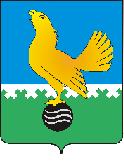 МУНИЦИПАЛЬНОЕ  ОБРАЗОВАНИЕгородской округ  Пыть-ЯхХанты-Мансийского автономного округа-ЮгрыАДМИНИСТРАЦИЯ ГОРОДАП О С Т А Н О В Л Е Н И Е13.12.2021											№568-паОб утверждении муниципальной программы «Содержание городских территорий, озеленение и благоустройствов городе Пыть-Яхе»(в ред. 17.03.2022 №95-па)В соответствии с Федеральным законом от 06.10.2003 № 131-ФЗ «Об общих принципах организации местного самоуправления в Российской Федерации», статьей 179 Бюджетного кодекса Российской Федерации, Правилами благоустройства городского округа Пыть-Ях, утвержденными решением Думы города от 28.08.2019 №263, постановлением администрации города от 30.09.2021 №453-па  «О порядке разработки и  реализации муниципальных программ города Пыть-Яха», в целях улучшения условий проживания граждан, повышения уровня комфортности пребывания на территории городского округа:Утвердить муниципальную программу «Содержание городских территорий, озеленение и благоустройство в городе Пыть-Яхе» согласно приложению.Управлению по внутренней политике администрации города                       (Э.Д. Кокоев) опубликовать постановление в печатном средстве массовой информации «Официальный вестник».Отделу по обеспечению информационной безопасности (А.А. Мерзляков) разместить постановление на официальном сайте администрации города в сети Интернет. Настоящее постановление вступает в силу с 01.01.2022. Считать утратившими силу постановления администрации города:от 24.11.2020 N 507-па "О внесении изменения в постановление администрации города от 11.12.2018 N 437-па "Об утверждении муниципальной программы «Содержание городских территорий, озеленение и благоустройство в городе Пыть-Яхе» (в ред. от 11.06.2019 N 208-па; от 02.11.2020 N 475-па);от 12.08.2021 N 380-па "О внесении изменений в постановление администрации города от 11.12.2018 N 437-па "Об утверждении муниципальной программы «Содержание городских территорий, озеленение и благоустройство в городе Пыть-Яхе» (в ред. от 24.11.2020 N 507-па, от 22.03.2021 N 111-па, от 01.06.2021 N 230-па, от 05.07.2021 N 300-па)".Контроль за выполнением постановления возложить на заместителя главы города (направление деятельности жилищно-коммунальный комплекс).Глава города Пыть-Яха                                                                           А.Н. МорозовПриложение к постановлению администрации города (в ред. 17.03.2022 №95-па)Паспорт муниципальной программы*при наличии финансирования.Приложение № 1Таблица № 1(в ред. 17.03.2022 №95-па)Распределение финансовых ресурсов муниципальной программы (по годам)*при наличии финансирования.Приложение № 2Перечень структурных элементов (основных мероприятий) муниципальной программы  Таблица № 3(в ред. 17.03.2022 №95-па)Оценка эффективности реализации муниципальной программы*при наличии финансирования.Наименование муниципальной программы <1>Содержание городских территорий, озеленение и благоустройство в городе Пыть-ЯхеСодержание городских территорий, озеленение и благоустройство в городе Пыть-ЯхеСодержание городских территорий, озеленение и благоустройство в городе Пыть-ЯхеСодержание городских территорий, озеленение и благоустройство в городе Пыть-ЯхеСроки реализации муниципальной программы <2>Сроки реализации муниципальной программы <2>Сроки реализации муниципальной программы <2>Сроки реализации муниципальной программы <2>Сроки реализации муниципальной программы <2>Сроки реализации муниципальной программы <2>Сроки реализации муниципальной программы <2>Сроки реализации муниципальной программы <2>Сроки реализации муниципальной программы <2>Сроки реализации муниципальной программы <2>Сроки реализации муниципальной программы <2>2022-2025 годы и на период до 2030 года2022-2025 годы и на период до 2030 годаКуратор муниципальной программы <3>Заместитель главы города Пыть-Яха (направление деятельности жилищно-коммунальный комплекс)Заместитель главы города Пыть-Яха (направление деятельности жилищно-коммунальный комплекс)Заместитель главы города Пыть-Яха (направление деятельности жилищно-коммунальный комплекс)Заместитель главы города Пыть-Яха (направление деятельности жилищно-коммунальный комплекс)Заместитель главы города Пыть-Яха (направление деятельности жилищно-коммунальный комплекс)Заместитель главы города Пыть-Яха (направление деятельности жилищно-коммунальный комплекс)Заместитель главы города Пыть-Яха (направление деятельности жилищно-коммунальный комплекс)Заместитель главы города Пыть-Яха (направление деятельности жилищно-коммунальный комплекс)Заместитель главы города Пыть-Яха (направление деятельности жилищно-коммунальный комплекс)Заместитель главы города Пыть-Яха (направление деятельности жилищно-коммунальный комплекс)Заместитель главы города Пыть-Яха (направление деятельности жилищно-коммунальный комплекс)Заместитель главы города Пыть-Яха (направление деятельности жилищно-коммунальный комплекс)Заместитель главы города Пыть-Яха (направление деятельности жилищно-коммунальный комплекс)Заместитель главы города Пыть-Яха (направление деятельности жилищно-коммунальный комплекс)Заместитель главы города Пыть-Яха (направление деятельности жилищно-коммунальный комплекс)Заместитель главы города Пыть-Яха (направление деятельности жилищно-коммунальный комплекс)Заместитель главы города Пыть-Яха (направление деятельности жилищно-коммунальный комплекс)Ответственный исполнитель муниципальной программы <4>Управление по жилищно-коммунальному комплексу, транспорту и дорогам администрации города Пыть-ЯхаУправление по жилищно-коммунальному комплексу, транспорту и дорогам администрации города Пыть-ЯхаУправление по жилищно-коммунальному комплексу, транспорту и дорогам администрации города Пыть-ЯхаУправление по жилищно-коммунальному комплексу, транспорту и дорогам администрации города Пыть-ЯхаУправление по жилищно-коммунальному комплексу, транспорту и дорогам администрации города Пыть-ЯхаУправление по жилищно-коммунальному комплексу, транспорту и дорогам администрации города Пыть-ЯхаУправление по жилищно-коммунальному комплексу, транспорту и дорогам администрации города Пыть-ЯхаУправление по жилищно-коммунальному комплексу, транспорту и дорогам администрации города Пыть-ЯхаУправление по жилищно-коммунальному комплексу, транспорту и дорогам администрации города Пыть-ЯхаУправление по жилищно-коммунальному комплексу, транспорту и дорогам администрации города Пыть-ЯхаУправление по жилищно-коммунальному комплексу, транспорту и дорогам администрации города Пыть-ЯхаУправление по жилищно-коммунальному комплексу, транспорту и дорогам администрации города Пыть-ЯхаУправление по жилищно-коммунальному комплексу, транспорту и дорогам администрации города Пыть-ЯхаУправление по жилищно-коммунальному комплексу, транспорту и дорогам администрации города Пыть-ЯхаУправление по жилищно-коммунальному комплексу, транспорту и дорогам администрации города Пыть-ЯхаУправление по жилищно-коммунальному комплексу, транспорту и дорогам администрации города Пыть-ЯхаУправление по жилищно-коммунальному комплексу, транспорту и дорогам администрации города Пыть-ЯхаСоисполнители муниципальной программы (в ред. 17.03.2022 №95-па)Управление по внутренней политике администрации города Пыть-ЯхаУправление архитектуры и градостроительства администрации города Пыть-ЯхаМКУ «Управление капитального строительства города Пыть-Яха»Управление по внутренней политике администрации города Пыть-ЯхаУправление архитектуры и градостроительства администрации города Пыть-ЯхаМКУ «Управление капитального строительства города Пыть-Яха»Управление по внутренней политике администрации города Пыть-ЯхаУправление архитектуры и градостроительства администрации города Пыть-ЯхаМКУ «Управление капитального строительства города Пыть-Яха»Управление по внутренней политике администрации города Пыть-ЯхаУправление архитектуры и градостроительства администрации города Пыть-ЯхаМКУ «Управление капитального строительства города Пыть-Яха»Управление по внутренней политике администрации города Пыть-ЯхаУправление архитектуры и градостроительства администрации города Пыть-ЯхаМКУ «Управление капитального строительства города Пыть-Яха»Управление по внутренней политике администрации города Пыть-ЯхаУправление архитектуры и градостроительства администрации города Пыть-ЯхаМКУ «Управление капитального строительства города Пыть-Яха»Управление по внутренней политике администрации города Пыть-ЯхаУправление архитектуры и градостроительства администрации города Пыть-ЯхаМКУ «Управление капитального строительства города Пыть-Яха»Управление по внутренней политике администрации города Пыть-ЯхаУправление архитектуры и градостроительства администрации города Пыть-ЯхаМКУ «Управление капитального строительства города Пыть-Яха»Управление по внутренней политике администрации города Пыть-ЯхаУправление архитектуры и градостроительства администрации города Пыть-ЯхаМКУ «Управление капитального строительства города Пыть-Яха»Управление по внутренней политике администрации города Пыть-ЯхаУправление архитектуры и градостроительства администрации города Пыть-ЯхаМКУ «Управление капитального строительства города Пыть-Яха»Управление по внутренней политике администрации города Пыть-ЯхаУправление архитектуры и градостроительства администрации города Пыть-ЯхаМКУ «Управление капитального строительства города Пыть-Яха»Управление по внутренней политике администрации города Пыть-ЯхаУправление архитектуры и градостроительства администрации города Пыть-ЯхаМКУ «Управление капитального строительства города Пыть-Яха»Управление по внутренней политике администрации города Пыть-ЯхаУправление архитектуры и градостроительства администрации города Пыть-ЯхаМКУ «Управление капитального строительства города Пыть-Яха»Управление по внутренней политике администрации города Пыть-ЯхаУправление архитектуры и градостроительства администрации города Пыть-ЯхаМКУ «Управление капитального строительства города Пыть-Яха»Управление по внутренней политике администрации города Пыть-ЯхаУправление архитектуры и градостроительства администрации города Пыть-ЯхаМКУ «Управление капитального строительства города Пыть-Яха»Управление по внутренней политике администрации города Пыть-ЯхаУправление архитектуры и градостроительства администрации города Пыть-ЯхаМКУ «Управление капитального строительства города Пыть-Яха»Управление по внутренней политике администрации города Пыть-ЯхаУправление архитектуры и градостроительства администрации города Пыть-ЯхаМКУ «Управление капитального строительства города Пыть-Яха»Цели муниципальной программы <7>Повышение комфортности условий проживания граждан, поддержание и улучшение санитарного и эстетического состояния территорий города, содержание территорий города и расположенных на ней объектовПовышение комфортности условий проживания граждан, поддержание и улучшение санитарного и эстетического состояния территорий города, содержание территорий города и расположенных на ней объектовПовышение комфортности условий проживания граждан, поддержание и улучшение санитарного и эстетического состояния территорий города, содержание территорий города и расположенных на ней объектовПовышение комфортности условий проживания граждан, поддержание и улучшение санитарного и эстетического состояния территорий города, содержание территорий города и расположенных на ней объектовПовышение комфортности условий проживания граждан, поддержание и улучшение санитарного и эстетического состояния территорий города, содержание территорий города и расположенных на ней объектовПовышение комфортности условий проживания граждан, поддержание и улучшение санитарного и эстетического состояния территорий города, содержание территорий города и расположенных на ней объектовПовышение комфортности условий проживания граждан, поддержание и улучшение санитарного и эстетического состояния территорий города, содержание территорий города и расположенных на ней объектовПовышение комфортности условий проживания граждан, поддержание и улучшение санитарного и эстетического состояния территорий города, содержание территорий города и расположенных на ней объектовПовышение комфортности условий проживания граждан, поддержание и улучшение санитарного и эстетического состояния территорий города, содержание территорий города и расположенных на ней объектовПовышение комфортности условий проживания граждан, поддержание и улучшение санитарного и эстетического состояния территорий города, содержание территорий города и расположенных на ней объектовПовышение комфортности условий проживания граждан, поддержание и улучшение санитарного и эстетического состояния территорий города, содержание территорий города и расположенных на ней объектовПовышение комфортности условий проживания граждан, поддержание и улучшение санитарного и эстетического состояния территорий города, содержание территорий города и расположенных на ней объектовПовышение комфортности условий проживания граждан, поддержание и улучшение санитарного и эстетического состояния территорий города, содержание территорий города и расположенных на ней объектовПовышение комфортности условий проживания граждан, поддержание и улучшение санитарного и эстетического состояния территорий города, содержание территорий города и расположенных на ней объектовПовышение комфортности условий проживания граждан, поддержание и улучшение санитарного и эстетического состояния территорий города, содержание территорий города и расположенных на ней объектовПовышение комфортности условий проживания граждан, поддержание и улучшение санитарного и эстетического состояния территорий города, содержание территорий города и расположенных на ней объектовПовышение комфортности условий проживания граждан, поддержание и улучшение санитарного и эстетического состояния территорий города, содержание территорий города и расположенных на ней объектовЗадачи муниципальной программы<7>Организация освещения улиц.Обустройство, использование, защита и охрана городских лесов и зеленых насаждений.Содержание мест захоронения.Декоративно-художественное и праздничное оформление города.Повышение уровня благоустройства территорий общего пользования.Повышение уровня культуры населения.Организация освещения улиц.Обустройство, использование, защита и охрана городских лесов и зеленых насаждений.Содержание мест захоронения.Декоративно-художественное и праздничное оформление города.Повышение уровня благоустройства территорий общего пользования.Повышение уровня культуры населения.Организация освещения улиц.Обустройство, использование, защита и охрана городских лесов и зеленых насаждений.Содержание мест захоронения.Декоративно-художественное и праздничное оформление города.Повышение уровня благоустройства территорий общего пользования.Повышение уровня культуры населения.Организация освещения улиц.Обустройство, использование, защита и охрана городских лесов и зеленых насаждений.Содержание мест захоронения.Декоративно-художественное и праздничное оформление города.Повышение уровня благоустройства территорий общего пользования.Повышение уровня культуры населения.Организация освещения улиц.Обустройство, использование, защита и охрана городских лесов и зеленых насаждений.Содержание мест захоронения.Декоративно-художественное и праздничное оформление города.Повышение уровня благоустройства территорий общего пользования.Повышение уровня культуры населения.Организация освещения улиц.Обустройство, использование, защита и охрана городских лесов и зеленых насаждений.Содержание мест захоронения.Декоративно-художественное и праздничное оформление города.Повышение уровня благоустройства территорий общего пользования.Повышение уровня культуры населения.Организация освещения улиц.Обустройство, использование, защита и охрана городских лесов и зеленых насаждений.Содержание мест захоронения.Декоративно-художественное и праздничное оформление города.Повышение уровня благоустройства территорий общего пользования.Повышение уровня культуры населения.Организация освещения улиц.Обустройство, использование, защита и охрана городских лесов и зеленых насаждений.Содержание мест захоронения.Декоративно-художественное и праздничное оформление города.Повышение уровня благоустройства территорий общего пользования.Повышение уровня культуры населения.Организация освещения улиц.Обустройство, использование, защита и охрана городских лесов и зеленых насаждений.Содержание мест захоронения.Декоративно-художественное и праздничное оформление города.Повышение уровня благоустройства территорий общего пользования.Повышение уровня культуры населения.Организация освещения улиц.Обустройство, использование, защита и охрана городских лесов и зеленых насаждений.Содержание мест захоронения.Декоративно-художественное и праздничное оформление города.Повышение уровня благоустройства территорий общего пользования.Повышение уровня культуры населения.Организация освещения улиц.Обустройство, использование, защита и охрана городских лесов и зеленых насаждений.Содержание мест захоронения.Декоративно-художественное и праздничное оформление города.Повышение уровня благоустройства территорий общего пользования.Повышение уровня культуры населения.Организация освещения улиц.Обустройство, использование, защита и охрана городских лесов и зеленых насаждений.Содержание мест захоронения.Декоративно-художественное и праздничное оформление города.Повышение уровня благоустройства территорий общего пользования.Повышение уровня культуры населения.Организация освещения улиц.Обустройство, использование, защита и охрана городских лесов и зеленых насаждений.Содержание мест захоронения.Декоративно-художественное и праздничное оформление города.Повышение уровня благоустройства территорий общего пользования.Повышение уровня культуры населения.Организация освещения улиц.Обустройство, использование, защита и охрана городских лесов и зеленых насаждений.Содержание мест захоронения.Декоративно-художественное и праздничное оформление города.Повышение уровня благоустройства территорий общего пользования.Повышение уровня культуры населения.Организация освещения улиц.Обустройство, использование, защита и охрана городских лесов и зеленых насаждений.Содержание мест захоронения.Декоративно-художественное и праздничное оформление города.Повышение уровня благоустройства территорий общего пользования.Повышение уровня культуры населения.Организация освещения улиц.Обустройство, использование, защита и охрана городских лесов и зеленых насаждений.Содержание мест захоронения.Декоративно-художественное и праздничное оформление города.Повышение уровня благоустройства территорий общего пользования.Повышение уровня культуры населения.Организация освещения улиц.Обустройство, использование, защита и охрана городских лесов и зеленых насаждений.Содержание мест захоронения.Декоративно-художественное и праздничное оформление города.Повышение уровня благоустройства территорий общего пользования.Повышение уровня культуры населения.Подпрограммы <7>Муниципальная программа не содержит подпрограмм.Муниципальная программа не содержит подпрограмм.Муниципальная программа не содержит подпрограмм.Муниципальная программа не содержит подпрограмм.Муниципальная программа не содержит подпрограмм.Муниципальная программа не содержит подпрограмм.Муниципальная программа не содержит подпрограмм.Муниципальная программа не содержит подпрограмм.Муниципальная программа не содержит подпрограмм.Муниципальная программа не содержит подпрограмм.Муниципальная программа не содержит подпрограмм.Муниципальная программа не содержит подпрограмм.Муниципальная программа не содержит подпрограмм.Муниципальная программа не содержит подпрограмм.Муниципальная программа не содержит подпрограмм.Муниципальная программа не содержит подпрограмм.Муниципальная программа не содержит подпрограмм.Целевые показатели муниципальной программы <8>(в ред. 17.03.2022 №95-па)№ п/пНаименование целевого показателяНаименование целевого показателяДокумент - основаниеДокумент - основаниеЗначение показателя по годамЗначение показателя по годамЗначение показателя по годамЗначение показателя по годамЗначение показателя по годамЗначение показателя по годамЗначение показателя по годамЗначение показателя по годамЗначение показателя по годамЗначение показателя по годамЗначение показателя по годамЗначение показателя по годамЦелевые показатели муниципальной программы <8>(в ред. 17.03.2022 №95-па)№ п/пНаименование целевого показателяНаименование целевого показателяДокумент - основаниеДокумент - основаниеБазовое значение2021Базовое значение20212022202220232024202520252026-2030На момент окончания реализации муниципальной программыНа момент окончания реализации муниципальной программыОтветственный исполнитель/ соисполнитель за достижение показателяЦелевые показатели муниципальной программы <8>(в ред. 17.03.2022 №95-па)1Доля освещенных улиц в общей протяженности уличной сети города, ежегодно,  %Доля освещенных улиц в общей протяженности уличной сети города, ежегодно,  %Распоряжение Правительства РФ от 23.03.2019 № 510-р «Об утверждении Методики формирования индекса качества городской среды»Распоряжение Правительства РФ от 23.03.2019 № 510-р «Об утверждении Методики формирования индекса качества городской среды»54,454,454,454,454,454,454,454,454,454,454,4Управление по жилищно-коммунальному комплексу, транспорту и дорогам администрации города Пыть-ЯхаЦелевые показатели муниципальной программы <8>(в ред. 17.03.2022 №95-па)2Площадь содержания  лесов и зеленых насаждений на территории городского округа, ежегодно, гаПлощадь содержания  лесов и зеленых насаждений на территории городского округа, ежегодно, гаЛесной кодекс Российской Федерации от 04.12.2006 №200-ФЗ, Правила благоустройства городского округа Пыть-Ях, утв. Решением Думы города Пыть-Яха от 28.08.2019 №263Лесной кодекс Российской Федерации от 04.12.2006 №200-ФЗ, Правила благоустройства городского округа Пыть-Ях, утв. Решением Думы города Пыть-Яха от 28.08.2019 №2632671,72671,72671,72671,72671,72671,72671,12671,12671,72671,72671,7Управление по жилищно-коммунальному комплексу, транспорту и дорогам администрации города Пыть-ЯхаЦелевые показатели муниципальной программы <8>(в ред. 17.03.2022 №95-па)3Площадь содержания городского кладбища, ежегодно, м2Площадь содержания городского кладбища, ежегодно, м2Федеральный закон от 12.01.1996 № 8-ФЗ "О погребении и похоронном деле"Федеральный закон от 12.01.1996 № 8-ФЗ "О погребении и похоронном деле"5390053900539005390053900539005390053900539005390053900Управление по жилищно-коммунальному комплексу, транспорту и дорогам администрации города Пыть-ЯхаЦелевые показатели муниципальной программы <8>(в ред. 17.03.2022 №95-па)4Количество выполненных мероприятий по обустройству мест массового отдыха жителей (праздничное, новогоднее оформление территорий), ежегодно, ед. Количество выполненных мероприятий по обустройству мест массового отдыха жителей (праздничное, новогоднее оформление территорий), ежегодно, ед. Федеральный закон от 06.10.2003 № 131-ФЗ "Об общих принципах организации местного самоуправления в Российской Федерации" Федеральный закон от 06.10.2003 № 131-ФЗ "Об общих принципах организации местного самоуправления в Российской Федерации" 44888888888Управление по жилищно-коммунальному комплексу, транспорту и дорогам администрации города Пыть-Яха/ Управление архитектуры и градостроительства/ Управление по внутренней политикеЦелевые показатели муниципальной программы <8>(в ред. 17.03.2022 №95-па)5Площадь территорий города, убираемых механизированным и ручным способом, ежегодно, м2Площадь территорий города, убираемых механизированным и ручным способом, ежегодно, м2Федеральный закон от 06.10.2003 № 131-ФЗ "Об общих принципах организации местного самоуправления в Российской Федерации",Решение Думы города Пыть-Яха от 28.08.2019 №263Федеральный закон от 06.10.2003 № 131-ФЗ "Об общих принципах организации местного самоуправления в Российской Федерации",Решение Думы города Пыть-Яха от 28.08.2019 №263652173,9652173,9652173,9652173,9652173,9652173,9652173,9652173,9652173,9652173,9652173,9Управление по жилищно-коммунальному комплексу, транспорту и дорогам администрации города Пыть-ЯхаЦелевые показатели муниципальной программы <8>(в ред. 17.03.2022 №95-па)6Содержание, текущий ремонт и обслуживание объектов благоустройства    (городской фонтан, детские игровые (спортивные) комплексы, площадки) ежегодно, ед.Содержание, текущий ремонт и обслуживание объектов благоустройства    (городской фонтан, детские игровые (спортивные) комплексы, площадки) ежегодно, ед.Федеральный закон от 06.10.2003 № 131-ФЗ "Об общих принципах организации местного самоуправления в Российской Федерации",Решение Думы города Пыть-Яха от 28.08.2019 №263Федеральный закон от 06.10.2003 № 131-ФЗ "Об общих принципах организации местного самоуправления в Российской Федерации",Решение Думы города Пыть-Яха от 28.08.2019 №2636464686868686868686868Управление по жилищно-коммунальному комплексу, транспорту и дорогам администрации города Пыть-ЯхаЦелевые показатели муниципальной программы <8>(в ред. 17.03.2022 №95-па)7Участие в региональных конкурсах благоустройства территорий и реализация местных проектов инициативного бюджетирования,  ед.*Участие в региональных конкурсах благоустройства территорий и реализация местных проектов инициативного бюджетирования,  ед.*Федеральный закон от 06.10.2003 № 131-ФЗ "Об общих принципах организации местного самоуправления в Российской Федерации", Правила благоустройства городского округа Пыть-Ях, утв. Решением Думы города Пыть-Яха от 28.08.2019 №263Федеральный закон от 06.10.2003 № 131-ФЗ "Об общих принципах организации местного самоуправления в Российской Федерации", Правила благоустройства городского округа Пыть-Ях, утв. Решением Думы города Пыть-Яха от 28.08.2019 №26311110000011Управление по жилищно-коммунальному комплексу, транспорту и дорогам администрации города Пыть-Яха/ Управление по внутренней политике администрации города Пыть-ЯхаПараметры финансового обеспечения муниципальной программы <9>(в ред. 17.03.2022 №95-па)Источники финансированияИсточники финансированияРасходы по годам (тыс. рублей)Расходы по годам (тыс. рублей)Расходы по годам (тыс. рублей)Расходы по годам (тыс. рублей)Расходы по годам (тыс. рублей)Расходы по годам (тыс. рублей)Расходы по годам (тыс. рублей)Расходы по годам (тыс. рублей)Расходы по годам (тыс. рублей)Расходы по годам (тыс. рублей)Расходы по годам (тыс. рублей)Расходы по годам (тыс. рублей)Расходы по годам (тыс. рублей)Расходы по годам (тыс. рублей)Расходы по годам (тыс. рублей)Параметры финансового обеспечения муниципальной программы <9>(в ред. 17.03.2022 №95-па)Источники финансированияИсточники финансированияВсегоВсего202220222023202320242024202520252026- 20302026- 20302026- 20302026- 20302026- 2030Параметры финансового обеспечения муниципальной программы <9>(в ред. 17.03.2022 №95-па)всеговсего485146,6485146,680364,180364,169691,869691,847870,147870,147870,147870,1239350,5239350,5239350,5239350,5239350,5Параметры финансового обеспечения муниципальной программы <9>(в ред. 17.03.2022 №95-па)федеральный бюджетфедеральный бюджет0,00,00,00,00,00,00,00,00,00,00,00,00,00,00,0Параметры финансового обеспечения муниципальной программы <9>(в ред. 17.03.2022 №95-па)бюджет автономного округабюджет автономного округа0,00,00,00,00,00,00,00,00,00,00,00,00,00,00,0Параметры финансового обеспечения муниципальной программы <9>(в ред. 17.03.2022 №95-па)местный бюджетместный бюджет485146,6485146,680364,180364,169691,869691,847870,147870,147870,147870,1239350,5239350,5239350,5239350,5239350,5Параметры финансового обеспечения муниципальной программы <9>(в ред. 17.03.2022 №95-па)иные источники финансированияиные источники финансирования0,00,00,00,00,00,00,00,00,00,00,00,00,00,00,0№п/пСтруктурный элемент(основное мероприятие) муниципальной программы <1> <*>Ответственный исполнитель/ соисполнитель <2>Источники финансированияФинансовые затраты на реализацию (тыс. рублей) <3>Финансовые затраты на реализацию (тыс. рублей) <3>Финансовые затраты на реализацию (тыс. рублей) <3>Финансовые затраты на реализацию (тыс. рублей) <3>Финансовые затраты на реализацию (тыс. рублей) <3>Финансовые затраты на реализацию (тыс. рублей) <3>№п/пСтруктурный элемент(основное мероприятие) муниципальной программы <1> <*>Ответственный исполнитель/ соисполнитель <2>Источники финансированиявсегов том числев том числев том числев том числев том числе№п/пСтруктурный элемент(основное мероприятие) муниципальной программы <1> <*>Ответственный исполнитель/ соисполнитель <2>Источники финансированиявсего2022 г.2023 г.2024 г.2025 г.2026-2030гг.123456789111Основное мероприятие «Организация освещения улиц, микрорайонов города» (1)Управление по жилищно-коммунальному комплексу, транспорту и дорогам администрации города Пыть-Яхавсего36650,017980,418669,60,00,00,01Основное мероприятие «Организация освещения улиц, микрорайонов города» (1)Управление по жилищно-коммунальному комплексу, транспорту и дорогам администрации города Пыть-Яхафедеральный бюджет1Основное мероприятие «Организация освещения улиц, микрорайонов города» (1)Управление по жилищно-коммунальному комплексу, транспорту и дорогам администрации города Пыть-Яхабюджет автономного округа1Основное мероприятие «Организация освещения улиц, микрорайонов города» (1)Управление по жилищно-коммунальному комплексу, транспорту и дорогам администрации города Пыть-Яхаместный бюджет36650,017980,418669,60,00,00,01Основное мероприятие «Организация освещения улиц, микрорайонов города» (1)Управление по жилищно-коммунальному комплексу, транспорту и дорогам администрации города Пыть-Яхаиные источники финансирования2Основное мероприятие «Организация озеленения и благоустройства городских территорий, охрана, защита, воспроизводство лесов и зеленых насаждений» (2), в том числе:Управление по жилищно-коммунальному комплексу, транспорту и дорогам администрации города Пыть-Яхавсего66830,15271,77694,87694,87694,838474,02Основное мероприятие «Организация озеленения и благоустройства городских территорий, охрана, защита, воспроизводство лесов и зеленых насаждений» (2), в том числе:Управление по жилищно-коммунальному комплексу, транспорту и дорогам администрации города Пыть-Яхафедеральный бюджет2Основное мероприятие «Организация озеленения и благоустройства городских территорий, охрана, защита, воспроизводство лесов и зеленых насаждений» (2), в том числе:Управление по жилищно-коммунальному комплексу, транспорту и дорогам администрации города Пыть-Яхабюджет автономного округа2Основное мероприятие «Организация озеленения и благоустройства городских территорий, охрана, защита, воспроизводство лесов и зеленых насаждений» (2), в том числе:Управление по жилищно-коммунальному комплексу, транспорту и дорогам администрации города Пыть-Яхаместный бюджет66830,15271,77694,87694,87694,838474,02Основное мероприятие «Организация озеленения и благоустройства городских территорий, охрана, защита, воспроизводство лесов и зеленых насаждений» (2), в том числе:Управление по жилищно-коммунальному комплексу, транспорту и дорогам администрации города Пыть-Яхаиные источники финансирования2.1.Мероприятие «Охрана, защита и восстановление лесов и зеленых насаждений в парках, скверах, площадях; прореживание в лесопарковых зонах вдоль пешеходных дорожек, троп от поросли и поврежденных деревьев»Управление по жилищно-коммунальному комплексу, транспорту и дорогам администрации города Пыть-Яхавсего19384,80,02423,12423,12423,112115,52.1.Мероприятие «Охрана, защита и восстановление лесов и зеленых насаждений в парках, скверах, площадях; прореживание в лесопарковых зонах вдоль пешеходных дорожек, троп от поросли и поврежденных деревьев»Управление по жилищно-коммунальному комплексу, транспорту и дорогам администрации города Пыть-Яхафедеральный бюджет2.1.Мероприятие «Охрана, защита и восстановление лесов и зеленых насаждений в парках, скверах, площадях; прореживание в лесопарковых зонах вдоль пешеходных дорожек, троп от поросли и поврежденных деревьев»Управление по жилищно-коммунальному комплексу, транспорту и дорогам администрации города Пыть-Яхабюджет автономного округа2.1.Мероприятие «Охрана, защита и восстановление лесов и зеленых насаждений в парках, скверах, площадях; прореживание в лесопарковых зонах вдоль пешеходных дорожек, троп от поросли и поврежденных деревьев»Управление по жилищно-коммунальному комплексу, транспорту и дорогам администрации города Пыть-Яхаместный бюджет19384,80,02423,12423,12423,112115,52.1.Мероприятие «Охрана, защита и восстановление лесов и зеленых насаждений в парках, скверах, площадях; прореживание в лесопарковых зонах вдоль пешеходных дорожек, троп от поросли и поврежденных деревьев»Управление по жилищно-коммунальному комплексу, транспорту и дорогам администрации города Пыть-Яхаиные источники финансирования2.2.Мероприятие «Озеленение городских объектов (оформление, поставка (изготовление) вазонов, цветников, ремонт цветников, содержание газонов на городских объектах)»Управление по жилищно-коммунальному комплексу, транспорту и дорогам администрации города Пыть-Яхавсего47445,35271,75271,75271,75271,726358,52.2.Мероприятие «Озеленение городских объектов (оформление, поставка (изготовление) вазонов, цветников, ремонт цветников, содержание газонов на городских объектах)»Управление по жилищно-коммунальному комплексу, транспорту и дорогам администрации города Пыть-Яхафедеральный бюджет2.2.Мероприятие «Озеленение городских объектов (оформление, поставка (изготовление) вазонов, цветников, ремонт цветников, содержание газонов на городских объектах)»Управление по жилищно-коммунальному комплексу, транспорту и дорогам администрации города Пыть-Яхабюджет автономного округа2.2.Мероприятие «Озеленение городских объектов (оформление, поставка (изготовление) вазонов, цветников, ремонт цветников, содержание газонов на городских объектах)»Управление по жилищно-коммунальному комплексу, транспорту и дорогам администрации города Пыть-Яхаместный бюджет47445,35271,75271,75271,75271,726358,52.2.Мероприятие «Озеленение городских объектов (оформление, поставка (изготовление) вазонов, цветников, ремонт цветников, содержание газонов на городских объектах)»Управление по жилищно-коммунальному комплексу, транспорту и дорогам администрации города Пыть-Яхаиные источники финансирования3Основное мероприятие«Содержание мест захоронения» (3)Управление по жилищно-коммунальному комплексу, транспорту и дорогам администрации города Пыть-Яхавсего94981,510230,210577,910596,210596,252981,03Основное мероприятие«Содержание мест захоронения» (3)Управление по жилищно-коммунальному комплексу, транспорту и дорогам администрации города Пыть-Яхафедеральный бюджет3Основное мероприятие«Содержание мест захоронения» (3)Управление по жилищно-коммунальному комплексу, транспорту и дорогам администрации города Пыть-Яхабюджет автономного округа3Основное мероприятие«Содержание мест захоронения» (3)Управление по жилищно-коммунальному комплексу, транспорту и дорогам администрации города Пыть-Яхаместный бюджет94981,510230,210577,910596,210596,252981,03Основное мероприятие«Содержание мест захоронения» (3)Управление по жилищно-коммунальному комплексу, транспорту и дорогам администрации города Пыть-Яхаиные источники финансирования4Основное мероприятие «Организация праздничного оформления города (в том числе поставка и изготовление рекламы и информации, новогоднее оформление)» (4), в том числе:Управление по жилищно-коммунальному комплексу, транспорту и дорогам администрации города Пыть-Яха/ Управление по внутренней политике администрации города Пыть-Яха/Управление архитектуры и градостроительства администрации города Пыть-Яха/МКУ «Управление капитального строительства города Пыть-Яха»всего60190,36272,79513,86343,46343,431717,04Основное мероприятие «Организация праздничного оформления города (в том числе поставка и изготовление рекламы и информации, новогоднее оформление)» (4), в том числе:Управление по жилищно-коммунальному комплексу, транспорту и дорогам администрации города Пыть-Яха/ Управление по внутренней политике администрации города Пыть-Яха/Управление архитектуры и градостроительства администрации города Пыть-Яха/МКУ «Управление капитального строительства города Пыть-Яха»федеральный бюджет4Основное мероприятие «Организация праздничного оформления города (в том числе поставка и изготовление рекламы и информации, новогоднее оформление)» (4), в том числе:Управление по жилищно-коммунальному комплексу, транспорту и дорогам администрации города Пыть-Яха/ Управление по внутренней политике администрации города Пыть-Яха/Управление архитектуры и градостроительства администрации города Пыть-Яха/МКУ «Управление капитального строительства города Пыть-Яха»бюджет автономного округа4Основное мероприятие «Организация праздничного оформления города (в том числе поставка и изготовление рекламы и информации, новогоднее оформление)» (4), в том числе:Управление по жилищно-коммунальному комплексу, транспорту и дорогам администрации города Пыть-Яха/ Управление по внутренней политике администрации города Пыть-Яха/Управление архитектуры и градостроительства администрации города Пыть-Яха/МКУ «Управление капитального строительства города Пыть-Яха»местный бюджет60190,36272,79513,86343,46343,431717,04Основное мероприятие «Организация праздничного оформления города (в том числе поставка и изготовление рекламы и информации, новогоднее оформление)» (4), в том числе:Управление по жилищно-коммунальному комплексу, транспорту и дорогам администрации города Пыть-Яха/ Управление по внутренней политике администрации города Пыть-Яха/Управление архитектуры и градостроительства администрации города Пыть-Яха/МКУ «Управление капитального строительства города Пыть-Яха»иные источники финансирования4.1.Мероприятие «Поставка (изготовление), монтаж, демонтаж флагов, баннеров, растяжек, консолей. Оформление флаговых композиций»Управление по жилищно-коммунальному комплексу, транспорту и дорогам администрации города Пыть-Яха/ Управление по внутренней политике администрации города Пыть-Яха/Управление архитектуры и градостроительства администрации города Пыть-Яха/МКУ «Управление капитального строительства города Пыть-Яха»всего5910,0790,0640,0640,0640,03200,04.1.Мероприятие «Поставка (изготовление), монтаж, демонтаж флагов, баннеров, растяжек, консолей. Оформление флаговых композиций»Управление по жилищно-коммунальному комплексу, транспорту и дорогам администрации города Пыть-Яха/ Управление по внутренней политике администрации города Пыть-Яха/Управление архитектуры и градостроительства администрации города Пыть-Яха/МКУ «Управление капитального строительства города Пыть-Яха»федеральный бюджет4.1.Мероприятие «Поставка (изготовление), монтаж, демонтаж флагов, баннеров, растяжек, консолей. Оформление флаговых композиций»Управление по жилищно-коммунальному комплексу, транспорту и дорогам администрации города Пыть-Яха/ Управление по внутренней политике администрации города Пыть-Яха/Управление архитектуры и градостроительства администрации города Пыть-Яха/МКУ «Управление капитального строительства города Пыть-Яха»бюджет автономного округа4.1.Мероприятие «Поставка (изготовление), монтаж, демонтаж флагов, баннеров, растяжек, консолей. Оформление флаговых композиций»Управление по жилищно-коммунальному комплексу, транспорту и дорогам администрации города Пыть-Яха/ Управление по внутренней политике администрации города Пыть-Яха/Управление архитектуры и градостроительства администрации города Пыть-Яха/МКУ «Управление капитального строительства города Пыть-Яха»местный бюджет5910,0790,0640,0640,0640,03200,04.1.Мероприятие «Поставка (изготовление), монтаж, демонтаж флагов, баннеров, растяжек, консолей. Оформление флаговых композиций»Управление по жилищно-коммунальному комплексу, транспорту и дорогам администрации города Пыть-Яха/ Управление по внутренней политике администрации города Пыть-Яха/Управление архитектуры и градостроительства администрации города Пыть-Яха/МКУ «Управление капитального строительства города Пыть-Яха»иные источники финансирования4.2.Мероприятие «Обустройство и содержание мест массового отдыха. Подключение электроаппаратуры и обслуживание.Оформление стендов, досок почета»Управление по жилищно-коммунальному комплексу, транспорту и дорогам администрации города Пыть-Яха/ Управление по внутренней политике администрации города Пыть-Яха/Управление архитектуры и градостроительства администрации города Пыть-Яха/МКУ «Управление капитального строительства города Пыть-Яха»всего6658,9543,7764,4764,4764,43822,04.2.Мероприятие «Обустройство и содержание мест массового отдыха. Подключение электроаппаратуры и обслуживание.Оформление стендов, досок почета»Управление по жилищно-коммунальному комплексу, транспорту и дорогам администрации города Пыть-Яха/ Управление по внутренней политике администрации города Пыть-Яха/Управление архитектуры и градостроительства администрации города Пыть-Яха/МКУ «Управление капитального строительства города Пыть-Яха»федеральный бюджет4.2.Мероприятие «Обустройство и содержание мест массового отдыха. Подключение электроаппаратуры и обслуживание.Оформление стендов, досок почета»Управление по жилищно-коммунальному комплексу, транспорту и дорогам администрации города Пыть-Яха/ Управление по внутренней политике администрации города Пыть-Яха/Управление архитектуры и градостроительства администрации города Пыть-Яха/МКУ «Управление капитального строительства города Пыть-Яха»бюджет автономного округа4.2.Мероприятие «Обустройство и содержание мест массового отдыха. Подключение электроаппаратуры и обслуживание.Оформление стендов, досок почета»Управление по жилищно-коммунальному комплексу, транспорту и дорогам администрации города Пыть-Яха/ Управление по внутренней политике администрации города Пыть-Яха/Управление архитектуры и градостроительства администрации города Пыть-Яха/МКУ «Управление капитального строительства города Пыть-Яха»местный бюджет6658,9543,7764,4764,4764,43822,04.2.Мероприятие «Обустройство и содержание мест массового отдыха. Подключение электроаппаратуры и обслуживание.Оформление стендов, досок почета»Управление по жилищно-коммунальному комплексу, транспорту и дорогам администрации города Пыть-Яха/ Управление по внутренней политике администрации города Пыть-Яха/Управление архитектуры и градостроительства администрации города Пыть-Яха/МКУ «Управление капитального строительства города Пыть-Яха»иные источники финансирования4.3.Мероприятие «Поставка (изготовление) элементов благоустройства, в том числе скамеек, лавочек, урн»Управление по жилищно-коммунальному комплексу, транспорту и дорогам администрации города Пыть-Яха/ Управление по внутренней политике администрации города Пыть-Яха/Управление архитектуры и градостроительства администрации города Пыть-Яха/МКУ «Управление капитального строительства города Пыть-Яха»всего3170,40,03170,40,00,00,04.3.Мероприятие «Поставка (изготовление) элементов благоустройства, в том числе скамеек, лавочек, урн»Управление по жилищно-коммунальному комплексу, транспорту и дорогам администрации города Пыть-Яха/ Управление по внутренней политике администрации города Пыть-Яха/Управление архитектуры и градостроительства администрации города Пыть-Яха/МКУ «Управление капитального строительства города Пыть-Яха»федеральный бюджет4.3.Мероприятие «Поставка (изготовление) элементов благоустройства, в том числе скамеек, лавочек, урн»Управление по жилищно-коммунальному комплексу, транспорту и дорогам администрации города Пыть-Яха/ Управление по внутренней политике администрации города Пыть-Яха/Управление архитектуры и градостроительства администрации города Пыть-Яха/МКУ «Управление капитального строительства города Пыть-Яха»бюджет автономного округа4.3.Мероприятие «Поставка (изготовление) элементов благоустройства, в том числе скамеек, лавочек, урн»Управление по жилищно-коммунальному комплексу, транспорту и дорогам администрации города Пыть-Яха/ Управление по внутренней политике администрации города Пыть-Яха/Управление архитектуры и градостроительства администрации города Пыть-Яха/МКУ «Управление капитального строительства города Пыть-Яха»местный бюджет3170,40,03170,40,00,00,04.3.Мероприятие «Поставка (изготовление) элементов благоустройства, в том числе скамеек, лавочек, урн»Управление по жилищно-коммунальному комплексу, транспорту и дорогам администрации города Пыть-Яха/ Управление по внутренней политике администрации города Пыть-Яха/Управление архитектуры и градостроительства администрации города Пыть-Яха/МКУ «Управление капитального строительства города Пыть-Яха»иные источники финансирования4.4.Мероприятие «Обустройство объектов благоустройства и иных территорий общего пользования к празднованию Нового года (в том числе световое оформление)»Управление по жилищно-коммунальному комплексу, транспорту и дорогам администрации города Пыть-Яха/ Управление по внутренней политике администрации города Пыть-Яха/Управление архитектуры и градостроительства администрации города Пыть-Яха/МКУ «Управление капитального строительства города Пыть-Яха»всего44451,04939,04939,04939,04939,024695,04.4.Мероприятие «Обустройство объектов благоустройства и иных территорий общего пользования к празднованию Нового года (в том числе световое оформление)»Управление по жилищно-коммунальному комплексу, транспорту и дорогам администрации города Пыть-Яха/ Управление по внутренней политике администрации города Пыть-Яха/Управление архитектуры и градостроительства администрации города Пыть-Яха/МКУ «Управление капитального строительства города Пыть-Яха»федеральный бюджет4.4.Мероприятие «Обустройство объектов благоустройства и иных территорий общего пользования к празднованию Нового года (в том числе световое оформление)»Управление по жилищно-коммунальному комплексу, транспорту и дорогам администрации города Пыть-Яха/ Управление по внутренней политике администрации города Пыть-Яха/Управление архитектуры и градостроительства администрации города Пыть-Яха/МКУ «Управление капитального строительства города Пыть-Яха»бюджет автономного округа4.4.Мероприятие «Обустройство объектов благоустройства и иных территорий общего пользования к празднованию Нового года (в том числе световое оформление)»Управление по жилищно-коммунальному комплексу, транспорту и дорогам администрации города Пыть-Яха/ Управление по внутренней политике администрации города Пыть-Яха/Управление архитектуры и градостроительства администрации города Пыть-Яха/МКУ «Управление капитального строительства города Пыть-Яха»местный бюджет44451,04939,04939,04939,04939,024695,04.4.Мероприятие «Обустройство объектов благоустройства и иных территорий общего пользования к празднованию Нового года (в том числе световое оформление)»Управление по жилищно-коммунальному комплексу, транспорту и дорогам администрации города Пыть-Яха/ Управление по внутренней политике администрации города Пыть-Яха/Управление архитектуры и градостроительства администрации города Пыть-Яха/МКУ «Управление капитального строительства города Пыть-Яха»иные источники финансирования5.Основное мероприятие «Зимнее и летнее содержание городских территорий» (5)Управление по жилищно-коммунальному комплексу, транспорту и дорогам администрации города Пыть-Яхавсего195119,936124,719874,419874,419874,499372,05.Основное мероприятие «Зимнее и летнее содержание городских территорий» (5)Управление по жилищно-коммунальному комплексу, транспорту и дорогам администрации города Пыть-Яхафедеральный бюджет5.Основное мероприятие «Зимнее и летнее содержание городских территорий» (5)Управление по жилищно-коммунальному комплексу, транспорту и дорогам администрации города Пыть-Яхабюджет автономного округа5.Основное мероприятие «Зимнее и летнее содержание городских территорий» (5)Управление по жилищно-коммунальному комплексу, транспорту и дорогам администрации города Пыть-Яхаместный бюджет195119,936124,719874,419874,419874,499372,05.Основное мероприятие «Зимнее и летнее содержание городских территорий» (5)Управление по жилищно-коммунальному комплексу, транспорту и дорогам администрации города Пыть-Яхаиные источники финансирования6.Основное мероприятие «Обеспечение комплексного содержания и ремонта объектов благоустройства (детские игровые и спортивные площадки, городской фонтан)» (6)Управление по жилищно-коммунальному комплексу, транспорту и дорогам администрации города Пыть-Яхавсего30614,84484,43266,33266,33266,316331,56.Основное мероприятие «Обеспечение комплексного содержания и ремонта объектов благоустройства (детские игровые и спортивные площадки, городской фонтан)» (6)Управление по жилищно-коммунальному комплексу, транспорту и дорогам администрации города Пыть-Яхафедеральный бюджет6.Основное мероприятие «Обеспечение комплексного содержания и ремонта объектов благоустройства (детские игровые и спортивные площадки, городской фонтан)» (6)Управление по жилищно-коммунальному комплексу, транспорту и дорогам администрации города Пыть-Яхабюджет автономного округа6.Основное мероприятие «Обеспечение комплексного содержания и ремонта объектов благоустройства (детские игровые и спортивные площадки, городской фонтан)» (6)Управление по жилищно-коммунальному комплексу, транспорту и дорогам администрации города Пыть-Яхаместный бюджет30614,84484,43266,33266,33266,316331,56.Основное мероприятие «Обеспечение комплексного содержания и ремонта объектов благоустройства (детские игровые и спортивные площадки, городской фонтан)» (6)Управление по жилищно-коммунальному комплексу, транспорту и дорогам администрации города Пыть-Яхаиные источники финансирования7.Основное мероприятие «Повышение уровня культуры населения» (7)Управление по жилищно-коммунальному комплексу, транспорту и дорогам администрации города Пыть-Яхавсего760,00,095,095,095,0475,07.Основное мероприятие «Повышение уровня культуры населения» (7)Управление по жилищно-коммунальному комплексу, транспорту и дорогам администрации города Пыть-Яхафедеральный бюджет7.Основное мероприятие «Повышение уровня культуры населения» (7)Управление по жилищно-коммунальному комплексу, транспорту и дорогам администрации города Пыть-Яхабюджет автономного округа7.Основное мероприятие «Повышение уровня культуры населения» (7)Управление по жилищно-коммунальному комплексу, транспорту и дорогам администрации города Пыть-Яхаместный бюджет760,00,095,095,095,0475,07.Основное мероприятие «Повышение уровня культуры населения» (7)Управление по жилищно-коммунальному комплексу, транспорту и дорогам администрации города Пыть-Яхаиные источники финансирования7.1.Мероприятие «Участие в окружном конкурсе "Самый благоустроенный город, поселок, село"»Управление по жилищно-коммунальному комплексу, транспорту и дорогам администрации города Пыть-Яхавсего760,00,095,095,095,0475,07.1.Мероприятие «Участие в окружном конкурсе "Самый благоустроенный город, поселок, село"»Управление по жилищно-коммунальному комплексу, транспорту и дорогам администрации города Пыть-Яхафедеральный бюджет7.1.Мероприятие «Участие в окружном конкурсе "Самый благоустроенный город, поселок, село"»Управление по жилищно-коммунальному комплексу, транспорту и дорогам администрации города Пыть-Яхабюджет автономного округа7.1.Мероприятие «Участие в окружном конкурсе "Самый благоустроенный город, поселок, село"»Управление по жилищно-коммунальному комплексу, транспорту и дорогам администрации города Пыть-Яхаместный бюджет760,00,095,095,095,0475,07.1.Мероприятие «Участие в окружном конкурсе "Самый благоустроенный город, поселок, село"»Управление по жилищно-коммунальному комплексу, транспорту и дорогам администрации города Пыть-Яхаиные источники финансированияВсего по муниципальной программе:Всего по муниципальной программе:всего485146,680364,169691,847870,147870,1239350,5Всего по муниципальной программе:Всего по муниципальной программе:федеральный бюджетВсего по муниципальной программе:Всего по муниципальной программе:бюджет автономного округаВсего по муниципальной программе:Всего по муниципальной программе:местный бюджет485146,680364,169691,847870,147870,1239350,5Всего по муниципальной программе:Всего по муниципальной программе:иные источники финансированияВ том числе:В том числе:Проектная часть Проектная часть всего0,00,00,00,00,00,0Проектная часть Проектная часть федеральный бюджетПроектная часть Проектная часть бюджет автономного округаПроектная часть Проектная часть местный бюджет0,00,00,00,00,00,0Проектная часть Проектная часть иные источники финансированияПроцессная частьПроцессная частьвсего485146,680364,169691,847870,147870,1239350,5Процессная частьПроцессная частьфедеральный бюджетПроцессная частьПроцессная частьбюджет автономного округаПроцессная частьПроцессная частьместный бюджет485146,680364,169691,847870,147870,1239350,5Процессная частьПроцессная частьиные источники финансированияВ том числе:В том числе:Инвестиции в объекты государственной и муниципальной собственности Инвестиции в объекты государственной и муниципальной собственности всего0,00,00,00,00,00,0Инвестиции в объекты государственной и муниципальной собственности Инвестиции в объекты государственной и муниципальной собственности федеральный бюджетИнвестиции в объекты государственной и муниципальной собственности Инвестиции в объекты государственной и муниципальной собственности бюджет автономного округаИнвестиции в объекты государственной и муниципальной собственности Инвестиции в объекты государственной и муниципальной собственности местный бюджет0,00,00,00,00,00,0Инвестиции в объекты государственной и муниципальной собственности Инвестиции в объекты государственной и муниципальной собственности иные источники финансированияПрочие расходыПрочие расходывсего485146,680364,169691,847870,147870,1239350,5Прочие расходыПрочие расходыфедеральный бюджетПрочие расходыПрочие расходыбюджет автономного округаПрочие расходыПрочие расходыместный бюджет485146,680364,169691,847870,147870,1239350,5Прочие расходыПрочие расходыиные источники финансированияВ том числе:В том числе:Ответственный исполнитель Ответственный исполнитель Управление по жилищно-коммунальному комплексу, транспорту и дорогам администрации города Пыть-Яхавсего483874,979820,469600,847779,147779,1238895,5Ответственный исполнитель Ответственный исполнитель Управление по жилищно-коммунальному комплексу, транспорту и дорогам администрации города Пыть-Яхафедеральный бюджетОтветственный исполнитель Ответственный исполнитель Управление по жилищно-коммунальному комплексу, транспорту и дорогам администрации города Пыть-Яхабюджет автономного округаОтветственный исполнитель Ответственный исполнитель Управление по жилищно-коммунальному комплексу, транспорту и дорогам администрации города Пыть-Яхаместный бюджет483874,979820,469600,847779,147779,1238895,5Ответственный исполнитель Ответственный исполнитель Управление по жилищно-коммунальному комплексу, транспорту и дорогам администрации города Пыть-Яхаиные источники финансированияСоисполнитель 1 Соисполнитель 1 Управление по внутренней политикевсего819,091,091,091,091,0455,0Соисполнитель 1 Соисполнитель 1 Управление по внутренней политикефедеральный бюджетСоисполнитель 1 Соисполнитель 1 Управление по внутренней политикебюджет автономного округаСоисполнитель 1 Соисполнитель 1 Управление по внутренней политикеместный бюджет819,091,091,091,091,0455,0Соисполнитель 1 Соисполнитель 1 Управление по внутренней политикеиные источники финансированияСоисполнитель 2Соисполнитель 2Управление архитектуры и градостроительства администрации города Пыть-Яхавсего0,00,00,00,00,00,0Соисполнитель 2Соисполнитель 2Управление архитектуры и градостроительства администрации города Пыть-Яхафедеральный бюджетСоисполнитель 2Соисполнитель 2Управление архитектуры и градостроительства администрации города Пыть-Яхабюджет автономного округаСоисполнитель 2Соисполнитель 2Управление архитектуры и градостроительства администрации города Пыть-Яхаместный бюджет0,00,00,00,00,00,0Соисполнитель 2Соисполнитель 2Управление архитектуры и градостроительства администрации города Пыть-Яхаиные источники финансированияСоисполнитель 3Соисполнитель 3Муниципальное казенное учреждение «Управление капитального строительства города Пыть-Яха»всего452,7452,70,00,00,00,0Соисполнитель 3Соисполнитель 3Муниципальное казенное учреждение «Управление капитального строительства города Пыть-Яха»федеральный бюджетСоисполнитель 3Соисполнитель 3Муниципальное казенное учреждение «Управление капитального строительства города Пыть-Яха»бюджет автономного округаСоисполнитель 3Соисполнитель 3Муниципальное казенное учреждение «Управление капитального строительства города Пыть-Яха»местный бюджет452,7452,70,00,00,00,0Соисполнитель 3Соисполнитель 3Муниципальное казенное учреждение «Управление капитального строительства города Пыть-Яха»иные источники финансирования№ структурного элемента (основного мероприятия) <1>Наименованиеструктурного элемента (основного мероприятия)Направления расходов структурного элемента (основного мероприятия) Наименование порядка, номер приложения (при наличии)1234Цель. Повышение комфортности условий проживания граждан, поддержание и улучшение санитарного и эстетического состояния территорий города, содержание территорий города и расположенных на ней объектовЦель. Повышение комфортности условий проживания граждан, поддержание и улучшение санитарного и эстетического состояния территорий города, содержание территорий города и расположенных на ней объектовЦель. Повышение комфортности условий проживания граждан, поддержание и улучшение санитарного и эстетического состояния территорий города, содержание территорий города и расположенных на ней объектовЦель. Повышение комфортности условий проживания граждан, поддержание и улучшение санитарного и эстетического состояния территорий города, содержание территорий города и расположенных на ней объектовЗадача 1. Организация освещения улиц.Задача 1. Организация освещения улиц.Задача 1. Организация освещения улиц.Задача 1. Организация освещения улиц.1.Организация освещения улиц, микрорайонов городаОбеспечение освещением территории городского округа, включая архитектурную подсветку зданий, строений, сооруженийПравила благоустройства территориигородского округа город Пыть-Ях (утв. Решением Думы города Пыть-Ях от 28.08.2019 №263)Задача 2. Обустройство, использование, защита и охрана городских лесов и зеленых насажденийЗадача 2. Обустройство, использование, защита и охрана городских лесов и зеленых насажденийЗадача 2. Обустройство, использование, защита и охрана городских лесов и зеленых насажденийЗадача 2. Обустройство, использование, защита и охрана городских лесов и зеленых насаждений2.Организация озеленения и благоустройства городских территорий, охрана, защита, воспроизводство лесов и зеленых насажденийОбеспечение зелеными насаждениями территорий общего пользования, которые используются населением для отдыха, прогулок и развлечений (городские леса и лесопарки, парки, скверы, расположенные в черте города, за исключением зеленых насаждений ограниченного пользования.Правила благоустройства территории городского округа город Пыть-Ях (утв. Решением Думы города Пыть-Ях от 28.08.2019 №263)Задача 3. Содержание мест захороненияЗадача 3. Содержание мест захороненияЗадача 3. Содержание мест захороненияЗадача 3. Содержание мест захоронения3. Содержание мест захороненияОбеспечение содержания и благоустройства муниципального кладбищаСоглашение о порядке и условиях предоставлении субсидии на финансовое обеспечение выполнения муниципального задания на оказание муниципальных услуг(выполнение работ) муниципальному автономному учреждения "Специализированная служба по вопросам похоронного дела"Задача 4. Декоративно-художественное и праздничное оформление городаЗадача 4. Декоративно-художественное и праздничное оформление городаЗадача 4. Декоративно-художественное и праздничное оформление городаЗадача 4. Декоративно-художественное и праздничное оформление города4.Организация праздничного оформления города (в том числе поставка и изготовление рекламы и информации, новогоднее оформление)Создание условий для массового отдыха жителей. Обустройство мест массового отдыхаПравила благоустройства территории городского округа город Пыть-Ях (утв. Решением Думы города Пыть-Ях от 28.08.2019 №263)Задача 5. Повышение уровня благоустройства территорий общего пользованияЗадача 5. Повышение уровня благоустройства территорий общего пользованияЗадача 5. Повышение уровня благоустройства территорий общего пользованияЗадача 5. Повышение уровня благоустройства территорий общего пользования5.Зимнее и летнее содержание городских территорийОбеспечение уборки территории городского округа, в том числе в зимний периодПравила благоустройства территории городского округа город Пыть-Ях (утв. Решением Думы города Пыть-Ях от 28.08.2019 №263)6.Обеспечение комплексного содержания и ремонта объектов благоустройства (детские игровые и спортивные площадки, городской фонтан)Обеспечение проектирования, размещения, содержания и восстановления элементов благоустройства, в том числе после проведения земляных работПорядок предоставления  субсидии в целях возмещения затрат на выполнение работ по содержанию и ремонту сооружения «Фонтан»Задача 6. Повышение уровня культуры населенияЗадача 6. Повышение уровня культуры населенияЗадача 6. Повышение уровня культуры населенияЗадача 6. Повышение уровня культуры населения7.Повышение уровня культуры населенияОбеспечение участия граждан и организаций в реализации мероприятий по благоустройству территории городского округаПорядок выдвижения, внесения, обсуждения, рассмотрения инициативных проектов, а также проведения их конкурсного отбора в городе Пыть-Яхе (утв. Решением Думы города Пыть-Яха от 29.04.2021 №388)№ п/пНаименование целевых показателейНаименование мероприятий (комплекса мероприятий, подпрограмм), обеспечивающих достижение результатаБазовый показатель на начало реализации муниципальной программыЗначения показателя по годамЗначения показателя по годамЗначения показателя по годамЗначения показателя по годамЗначения показателя по годамЦелевое значение показателя на момент окончания реализации муниципальной программыСоотношение затрат и результатов (тыс. руб.)Соотношение затрат и результатов (тыс. руб.)Соотношение затрат и результатов (тыс. руб.)Соотношение затрат и результатов (тыс. руб.)№ п/пНаименование целевых показателейНаименование мероприятий (комплекса мероприятий, подпрограмм), обеспечивающих достижение результатаБазовый показатель на начало реализации муниципальной программыЗначения показателя по годамЗначения показателя по годамЗначения показателя по годамЗначения показателя по годамЗначения показателя по годамЦелевое значение показателя на момент окончания реализации муниципальной программыфинансовые затраты на реализацию мероприятийв т.ч. бюджетные затратыв т.ч. бюджетные затратывнебюджетные источники№ п/пНаименование целевых показателейНаименование мероприятий (комплекса мероприятий, подпрограмм), обеспечивающих достижение результатаБазовый показатель на начало реализации муниципальной программы2022 г.2023 г.2024 г.2025 г.2026-2030 г.г.Целевое значение показателя на момент окончания реализации муниципальной программыфинансовые затраты на реализацию мероприятийгородского бюджетафедерального/ окружного бюджетавнебюджетные источники12345678910111213141Доля освещенных улиц в общей протяженности уличной сети города, ежегодно,  %Основное мероприятие «Организация освещения улиц, микрорайонов города» (1)54,454,454,454,454,454,454,436650,036650,00,00,02Площадь содержания  лесов и зеленых насаждений на территории городского округа, ежегодно, гаОсновное мероприятие «Организация озеленения и благоустройства городских территорий, охрана, защита, воспроизводство лесов и зеленых насаждений» (2)2671,72671,72671,72671,72671,72671,12671,766830,166830,10,00,03Площадь содержания городского кладбища, ежегодно, м2Основное мероприятие«Содержание мест захоронения» (3)5390053900539005390053900539005390094981,594981,50,00,04Количество выполненных  работ по обустройству  мест массового отдыха жителей (праздничное, новогоднее оформление территорий), ежегодно, ед. Основное мероприятие «Организация праздничного оформления города (в том числе поставка и изготовление рекламы и информации, новогоднее оформление)»  (4)488888860190,360190,30,00,05Площадь территорий города, убираемых механизированным и ручным способом, ежегодно, м2Основное мероприятие «Зимнее и летнее содержание городских территорий» (5)652173,9652173,9652173,9652173,9652173,9652173,9652173,9195119,9195119,90,00,06Содержание, текущий ремонт и обслуживание объектов благоустройства    (городской фонтан, детские игровые (спортивные) комплексы, площадки) ежегодно, ед.Основное мероприятие «Обеспечение комплексного содержания и ремонта объектов благоустройства (детские игровые и спортивные площадки, городской фонтан)» (6)6468686868686830614,830614,80,00,07Участие в региональных конкурсах благоустройства территорий и реализация местных проектов инициативного бюджетирования,  ед.*Основное мероприятие «Повышение уровня культуры населения» (7)1100001760,0760,00,00,0